                Муниципальное бюджетное дошкольное образовательное учреждение«Детский сад общеразвивающего вида с приоритетным осуществлением деятельности по художественно-эстетическому развитию детей № 72 «Кэнчээри» Городского округа «Город Якутск» адрес: г. Якутск с.Тулагино ул. Николаева, 37 телефон/факс  207-289Программа для подготовительной группы «Обучение якутскому народному танцу «Иэхэй-чуохай» детей старшего дошкольного возраста»                                                                                         Составитель: Торговкина Е. Н.Якутск – 2017 г.Содержание программыПояснительная записка……………………………………………………….…… 3.Структура программы ………………….…………………………………….…… 4.Тематический план ………………………………………………………….…….. 5.Литература …………………………………………………………………………. 7.Приложение ………………………………………………………………………… 9.Пояснительная запискаВ настоящее время в русле концепций развития национальных ДОУ назрела потребность уделить  особое внимание обучению якутским танцам. В региональных программах, предназначенных для работы в ДОУ, указывается на необходимость включения элементов якутских танцев в работе хореографа.	Разработаны методические пособия, которые раскрывают содержание работы и включают в себя перечень движений и описание танца. Анализ литературы позволяет утверждать, что еще не до конца разработана конкретная система работы по постановке якутских танцев, с учетом этапов работы. 	Одной из основных задач музыкального воспитания является развитие танцевальных умений: выполнять все виды танцевального шага, прочное овладение мимикой и жестом, выражение своих эмоций в осанке и позах. Решение этой основной задачи будет успешнее решаться с включением в репертуар якутских танцев, т.к. он близок детям тем, что его движения имитируют движения животных и птиц (стерхи, жеребята, орел, заяц и т.д.) отражают быт, который окружает ребенка непосредственно (кымыс ытыйыы, игра на хомусе, доение коровы, собирание ягод). 	Искусство – это школа, в которой мы все учимся понимать жизнь, самих себя, понимать других людей. Каждый вид искусства говорит что-то свое. Одним из видов искусства является хореография. Сегодня хореография становится одним из популярных  и любимых искусств среди детей. Все больше внимания уделяется в детских садах, т.к. искусство танца близко детям и любимо ими.	В наше время возрос интерес к якутской танцевальной культуре. Это видно из того, что образовалось много профессиональных и самодеятельных коллективов, которые пользуются большим успехом не только на территории Якутии, но и за пределами Республики. А для детских коллективов проводятся смотры, конкурсы, фестивали («Танцует Якутия», «Полярная звезда», «Северные звездочки», «Весенняя капель»).	     По своей традиционной культуре якутские танцы не броские, сдержанные. Они в большинстве спокойные, степенные. Но в детских и молодежных танцах эмоциональная окраска яркая. Они подвижны, игривы, непосредственны, легки. Танцевальные традиции якутов уходит далеко в глубокую древность. Об этом свидетельствует народный фольклор. Еще в прошлом веке ученые, писатели и путешественники, побывавшие в Якутии, обратили внимание на фольклор якутов. Они поражались богатством его изобразительных искусств, причудливости народной фантазии (О. Бетлинг, А. Бестужев-Марлинский, Р. К. Маак, А.Ф. Миддендорф, В. А. Серошевский, И. А. Худяков).Народный танец – это танец, созданный народом и распространенный в быту, в координации движений, в манере его исполнения. Основным источником содержания выразительных средств танца является трудовая деятельность народа, трудовой процесс, взаимоотношения в труде, природно-климатические условия жизни, явления природы, жизненный уклад народа, его нравы, мораль, этика, сфера домашнего хозяйтсва. И как утверждает  М. И. Калинин, самым талантливым, самым гениальным является народное искусство, т.е. то, что запечатленено народом, что народом сохранено, что народ пронес через столетия. Народ это все равно, что золотоискатель, он выбирает, сохраняет и несет, шлифуя на протяжении многих десятилетий только самое ценное, самое гениальное.	Цель программы: Развить индивидуальные творческие способности дошкольников через включение их в танцевальную деятельность, а так же формирование личностных качеств ребенка посредством обучения детей якутскому народному танцу, приобщение воспитанников к миру танцевального искусства, являющегося достоянием общечеловеческой и национальной культуры.
	Задачи программы	Образовательные: обучение детей элементам движений якутского народного танца;расширение кругозора и интеллектуальное развитие детей через изучение лучших образцов танцевальной и музыкальной культуры народа саха;раскрытие способностей ребенка к свободному самовыражению через пластику тела;формирование основных навыков танцевальных знаний и умений: подскоки, приставной шаг, подскоки на глубоком приседании «чохчоохой», дробный шаг в разных вариантах, выбрасывание ног в прыжке, шаги накрест, полный повороты на одной ноге, разновидности прыжка, шаги раскачиваясь («Иннэннээн хаамыы»), подскоки на глубоком приседании («Чохчоохой»);формировать правильную постановку корпуса, рук, ног, головы.	Воспитательные:формировать у детей культуру поведения и общения, прививать детям навыки вежливости, умения вести себя в обществе;формирование у детей эстетического вкуса;воспитание в детях волевые качества: силы воли, упорства, трудолюбия и дисциплины;воспитание чувства патриотизма, любви к родине.                            	Развивающие: развитие необходимых двигательных навыков, координации движений;повышение функциональных  возможностей основных групп мышц, внутренних органов и систем;оздоровительные: укрепление здоровья детей;развитие творческих способностей детей;развитие чувства ритма, музыкального слуха, мышечной памяти;развитие фантазии, воображения, внимания.Предполагаемый результат:Дети должны знать правила правильной постановки корпуса, основные положения  рук, позиции  ног. Исполнять движения в характере музыки, сохраняя осанку, выворотность ног, уметь правильно открыть и закрыть руку на талию, правильно исполнять этюды и музыкально-ритмические игры.Должны уметь пройти в такт музыки, сохраняя красивую осанку, иметь навык легкого шага с носка на пятку, чувствовать характер музыки и передавать его танцевальными движениями, правильно исполнять программный танец. Дети должны приобрести не только танцевальные знания и навыки, но и научиться трудиться в художественном коллективе, добиваясь результатов.В ходе занятий воспитанники не только научатся основным танцевальным элементам народного танца, но и смогут понимать язык танца, станут увереннее в себе, заинтересуются танцами, как видом творческой деятельности, что будет способствовать их успешной адаптации в обществе.Структура программы.    Программа рассчитана на 1 год для старшего дошкольного возраста. Используется в кружковой работе. Количество детей 10-12. Регулярность занятий 2 раза в неделю, это 8 занятий в месяц  и 72 часа в год. На изучение каждого движения отводится от 1 до 4ч теории и 2-4 ч  практика. Каждое занятие по 25м. В ходе занятий для эффективного усвоения программного материала используются элементы якутских национальных игр, музыкально-ритмические игры и этюды. Результат отслеживается в участии в мероприятиях детского сада,  в концертах, фестивалях, конкурсах.  Особенностью программы является то, что - она составлена с учетом этнопедагогики для детей старшего дошкольного возраста- изучаются все компоненты якутского танца-развивается как сольное так и групповое исполнение якутского народного танца    Эту программу могут использовать как и в нашей республике так и в других регионах. На примере этой программы можно поставить и другие танцы народов. Она учитывает все психолого-педагогические требования в работе с дошкольниками.Тематический план:	Методическое обеспечение программы:Для успешной реализации программы должны способствовать различные виды групповой и индивидуальной работы: практические занятия, концерты, творческие отчеты, участие в конкурсах, фестивалях, посещение концертов других коллективов и т.д. Кроме того, необходимы следующие средства обучения:светлый и просторный зал;музыкальная аппаратура;тренировочная одежда и обувь;сценические костюмы;реквизит для танцев.Список литературыАлексеева Л. Н. Танцы для детей. – М.: 1982. Аржакова В. К., Ефимова Д. Г. Ознакомление дошкольников с Якутией. – Якутск, 1998.Безруких М. М., Сонькин В. Д., Фабер Д. А. Возрастная физиология развития ребенка. – М.: 2003.Буренина А. И. Ритмическая мозаика. Программа по ритмической пластике для детей. – СПб.: 1997.Ветлугина Н. А. Методика музыкального воспитания в детском саду. – М.: 1982.Ветлугина Н. А., Кенеман А. В. Теория и методика музыкального воспитания в детском саду. – М.: 1983.Волков Г. Н. Этнопедагогика. – М.: 2000.Гусев Г. П. Методика преподавания народного танца. Упражнения у станка: Учеб. Пособие. – М.: 2002.Дубровская Е. А., Козлова С. А. Эстетическое воспитание и развитие детей дошкольного возраста. – М.: 2000.Жак-Далькроз Э. Ритм. – М.: 2001.Жорницкая М. Я. Якутские танцы. – Якутск, 1956.Жорницкая М. Я. Народные танцы Якутии. – Якутск, изд. «Наука», 1996.Зимина А. Н. Музыкальные игры и этюды в детском саду: Учеб.Пособие. – М.: 1971.Иванова М. К. Музыкальное искусство как средство формирования духовной культуры личности // Духовность – веление времени. – Якутск, 2003. – С. 133 – 134.Иванова М. К. Развитие музыкальной культуры детей старшего дошкольного возраста на основе традиций. – Якутск, 2004.Кабалевский Д. Б. Как рассказывать детям о музыке? – М.: 1989.Козлова С. А., Куликова Т. А. Дошкольная педагогика: Учеб. Пособие. – М.: 2000.Колочева А. Н. Этнохореография. – Якутск, 1996.Комарова Т. С., Антонова А. В., Зацепина М. Б. Красота. Радость. Творчество. – М.: 2000.Комарова Т. С., Антонова А. В., Зацепина М. Б. Программа эстетического воспитания детей 2 – 7 лет. – М.: 2005.Кулагина Л. Н., Костина Э. П. Художественное движение: Учеб. Пособие. – М.: 1999.Лепчикова Л. П., Харитонова М. Н. Тосхол / Национальная базовая пограмма МО РС(Я). – Якутск, 1998.Лифиц И. В. Ритмика: Учеб. Пособие. – М.: 1999.Лукина А. Г. Танцы Якутии: Учеб. Пособие. – Якутск, 1989.Лукина А. Г. Якутский танец: Учеб. Пособие. – Якутск, 1990.Лукина А. Г. Танцы саха. – Якутск, 1995.Мерзлякова С. И. Фольклор – музыка – театр: Учеб. Пособие. – М.: 1999.Попова З. Н. Якутские народные танцы. Ансамбль «Туhулгэ». – Якутск, 1996.Попова З. Н. Учимся танцевать: Учеб. Пособие. – Якутск, 1992.Радынова О. П., Катинене А. И., Палавандашвили М. Л. Музыкальное воспитание дошкольников: Учеб. Пособие. – М.: 1998.Сорокина Н. Театр – творчество – дети // Дошкольное воспитание, 1994. - №9. – С. 98 – 103.Сорокина Н. Театр – творчество – дети // Дошкольное воспитание, 1994. - №8. – С. 90 – 100.Чибрикова-Луговская А. Е. Ритмика, ходьба, упражнения, игры, танцы: Учеб. Пособие. – М.: 1998.Шишкина В. А. Движения плюс движения: Учеб. Пособие. – М.: 1992.                                                                                                                               Приложение1.Система работы по постановке якутского народного танца «Иэхэй-чуохай» (радость)с детьми подготовительной группыПриложение (фото)На репетиции. Якутский танец «Стерхи»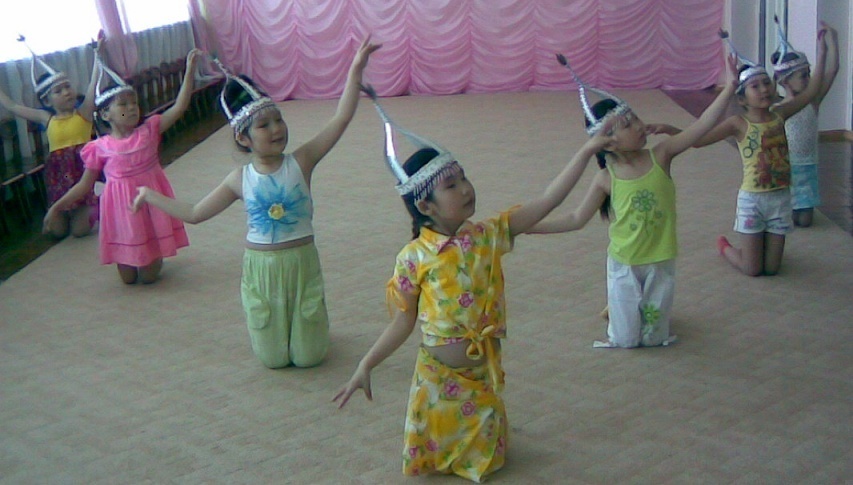 Перед выходом на большую сцену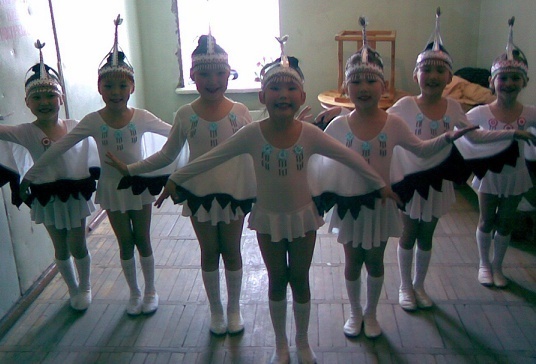 «Стерхи» лауреаты II степени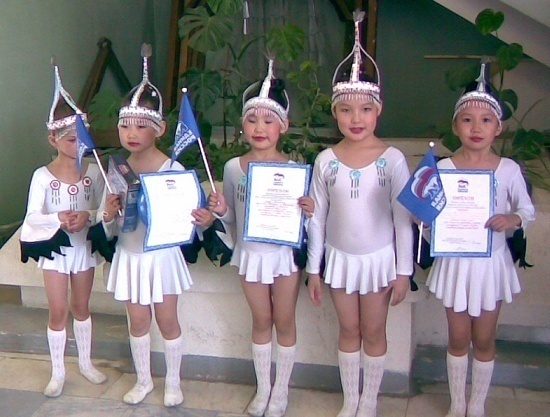 №РазделТеория Практика 1.Вводные подготовительные занятия. Ознакомление и разучивание поклона (реверанс), основных позиций рук и ног.2 ч.22.Упражнения для гибкости. 2 ч.23.Введение. Знакомство с якутским народным танцем: «Танцы наших предков»1 ч.14. Беседа о якутском народном танце. Слушание якутской народной музыки «Кырдал кыыhа».  1 ч.15.Знакомство с новым элементом движения «Хатыйа хаамыы уонна анар атахха кылынкыйдааhын» (шаги накрест с последующим поскоком на одной ноге).1 ч.46.Повторение и закрепление движения «Хатыйа хаамыы уонна анар атахха кылынкыйдааhын» (шаги накрест с последующим подскоком на одной ноге).4 ч.47.Знакомство с новым элементом движения якутского танца «Иэхэй-чуохай»: «кун сарданатыныын оонньооhун» (игра с солнечными лучами).1 ч.18.Повторение и закрепление элемента движения якутского танца «Иэхэ-чуохай»: «кун сарданатыныын оонньооhун» (игра с солнечными лучами).3 ч.39.Знакомство с новым элементом движения якутского-народного танца «Иэхэй-чуохай»: «Иннигэр-кэннигэр ерутэ ойоот, кылынкайдаан эргийии» (полный поворот на одной ноге, подпрыгнув вперед-назад). 1ч.110.Повторение и закрепление элемента движения якутского-народного танца «Иэхэй-чуохай»: «Иннигэр-кэннигэр ерутэ ойоот, кылынкайдаан эргийии» (полный поворот на одной ноге, подпрыгнув вперед-назад). 4 ч.411.Знакомство с новым элементом движения якутского танца: «Иннэннээн хаамыы» (шаги раскачиваясь).1 ч.112Повторение и закрепление элемента движения якутского танца «Иэхэй-чуохай»: «Иннэннээн хаамыы» (шаги раскачиваясь).2 ч.213.Знакомство с новым элементом движения якутского танца «Иэхэй-чуохай»: «Халлаанна тардыhыы» (прыжки с поднятыми руками).1 ч.114.Повторение и закрепление элемента движения якутского танца «Иэхэй-чуохай»: «Халлаанна тардыhыы» (прыжки с поднятыми руками).1 ч.115.Знакомство с новым элементом движения якутского танца «Иэхэй-чуохай»: «Чыычаах кетуутэ» (полет птенчика).1 ч.116.Повторение и закрепление элемента движения якутского танца «Иэхэй-чуохай»: «Чыычаах кетуутэ» (полет птенчика).4 ч.417.Знакомство с новым элементом движения якутского танца «Иэхэй-чуохай»: «Туора ойон 6 позиция5а олоруулар» (приседания по 6 позиции после прыжка в сторону).1 ч.118.Повторение и закрепление элемента движения якутского танца «Иэхэй-чуохай»: «Туора ойон 6 позиция5а олоруулар» (приседания по 6 позиции после прыжка в сторону).4 ч.419.Знакомство с новым элементом движения якутского танца «Иэхэй-чуохай»: «Чохчоохой» (подскоки на глубоком приседании).1 ч.120.Повторение и закрепление элемента движения якутского танца «Иэхэй-чуохай»: «Чохчоохой» (подскоки на глубоком приседании).4 ч421.Знакомство с новым элементом движения якутского танца «Иэхэй-чуохай»: «О5ус буолан харсыhыы» (бодание бычков).1 ч.122.Повторение и закрепление элемента движения якутского танца «Иэхэй-чуохай»: «О5ус буолан харсыhыы» (бодание бычков).3 ч.323.Знакомство с новым элементом движения якутского танца «Иэхэй-чуохай»: «Ерутэ ыстаналааhын» (прыжки вверх).2 ч.224.Повторение и закрепление элемента движения якутского танца «Иэхэй-чуохай»: «Ерутэ ыстаналааhын» (прыжки вверх).2 ч.225.Знакомство с новым элементом движения якутского танца «Иэхэй-чуохай»: «Уллунах тутан эргичийии» (повороты на одной ноге, держась за стопу).1 ч.126.Повторение и закрепление элемента движения якутского танца «Иэхэй-чуохай»: «Уллунах тутан эргичийии» (повороты на одной ноге, держась за стопу).4 ч.427.Знакомство с новым элементом движения якутского танца «Иэхэй-чуохай»: «Илиилэри ерутэ анньа-анньа ыстаналааhын» (перескоки с ноги на ногу с подниманием рук вверх).1 ч.128.Повторение и закрепление элемента движения якутского танца «Иэхэй-чуохай»: «Илиилэри ерутэ анньа-анньа ыстаналааhын» (перескоки с ноги на ногу с подниманием рук вверх).2 ч.229.Соединение всех элементов движения по рисункам.4 ч.430.Репетиции. Разучивание танца в целом под музыкальное сопровождение.8 ч.831.Итоговые занятия. Исполнение танца на сцене.2 ч.2№ занятияТема занятияПрограммное содержаниеОборудование и материалРазучиваемые элементы движений танцаТанцы наших предковПознакомить детей с новым комплексом упражнений. Активизировать познавательный интерес: расширить понятие и углубить представление о народном танце. Развивать художественное восприятие, обогатить переживания. Воспитывать патриотизм; эстетический вкус. Формировать гармонично развитую личность посредством воспитания бережного отношения к здоровью, активного приобщения к ритмике.Магнитофон, аудиокассета серии «Ритмика», «Веселые уроки», изд. «Весть-ТДА», М.:1999г., аудиозапись якутского народного танца «Танец с чорооном», видеомагнитофон, видеозапись танца «Иэхэй-чуохай», телевизор, проектор, иллюстрации различных видов якутского танца, указка, якутский костюм, чороон.Беседа о якутском народном танце. Слушание якутской народной музыки «Кырдал кыыhа».  Учить высказываться об образном содержании музыкального произведения, продолжать учить умению характеризовать; определять на слух начало, середину и конец музыки; отвечать на заданные вопросы полными предложениями. Расширять и углублять кругозор: понятие о якутском народном танце, о традициях народа, костюмах; пополнять словарный запас детей. Вызывать эмоциональную отзывчивость на музыку веселого характера. Воспитывать внимание, память; интерес, любовь и уважение к традициям своего народа.Проектор, указка, картинки с изображением национальных костюмов, аудиозапись якутской народной музыки «Кырдал кыыhа» (музыкальный размер 2/4), глобус.Знакомство с новым элементом движения «Хатыйа хаамыы уонна анар атахха кылынкыйдааhын» (шаги накрест с последующим поскоком на одной ноге).Познакомить с новым элементом движения «Хатыйа хаамыы уонна анар атахха кылынкыйдааhын». Учить выполнять шаги накрест. Продолжать учить выполнять ритмические упражнения последовательно, попадать в такт музыкального сопровождения. Учить действовать согласованно, слаженно. Развивать чувство ритма, музыкальный слух, пространственную ориентировку; основную группу мышц, координацию движений. Воспитывать выдержку; уважительное отношение к сверстникам. Вызывать положительные эмоции от занятий по хореографии.Магнитофон, аудиозапись музыкально-ритмической гимнастики «На зарядку становись!», аудиозапись музыкально-ритмической игры «Ку-чи-чи» Весть-ТДА, 1999г. И/п. ног – 6 позиция. Дети держаться с опущенными вниз руками. 1 такт. На счет «раз» шаг на левую ногу, накрест правой ноге, влево, передавая на нее вес тела соединенные в кистях руки чуть приподнимают вперед перед собой. Корпус чуть наклонен вправо. На счет «и» правой ногой шагнуть вправо. Руки сохраняют положение. На счет «два» сделать шаг на левую ногу, за правой ногой. Руки медленно опускаются вниз. Корпус чуть наклоняется вправо. На счет «и» правую ногу поставить на 6-ую позицию к левой ноге. Руки спускаются вниз. Шаги накрест нужно исполнить широко. 2 такт. На счет «раз» подпрыгнуть на одной ноге, левую ногу поднять до щиколотки правой ноги. Голову наклонить вправо. На счет «и» второй раз прыгнуть на правой ноге. Левая нога поднята до щиколотки. Голову наклонить влево. На счет «два» прыгнуть на правой третий раз. Левая нога поднята до щиколотки. Голову наклонить вправо. На счет «и» прыгнуть на правой ноге четвертый раз. Левая нога поднята налево. Подскоки на одной ноге выполнить мягко, смягченно.4 – 7.Повторение и закрепление движения «Хатыйа хаамыы уонна анар атахха кылынкыйдааhын» (шаги накрест с последующим подскоком на одной ноге).Закрепить умение выполнять шаг накрест, подпрыгивать на одной ноге не теряя равновесие. Продолжать учить держать осанку; умение равномерно двигаться по площадке. Упражнять в попеременном напряжении и расслаблении основных групп мышц; в умении произвольно реагировать и эмоционально откликаться на музыкальный сигнал. Продолжать содействовать гармоничному развитию личности ребенка.Магнитофон, аудиозапись музыкально-ритмической гимнастики «На зарядку становись!», аудиозапись музыкально-ритмической игры «Кот и мыши» Весть-ТДА, 1999г. 8.Знакомство с новым элементом движения якутского танца «Иэхэй-чуохай»: «кун сарданатыныын оонньооhун» (игра с солнечными лучами).Учить выполнять подскоки на месте с высоко поднятыми коленями, с продвижением вперед; бегать на носочках по всей площадке не наталкиваясь друг на друга; действовать последовательно правилам игры. Продолжать учить правильно и последовательно выполнять ритмические упражнения, поклон; внимательно прислушиваться к ритму музыкального сопровождения. Развивать чувство ритма, ловкости и координированности движений, быстроты реакции и внимания. Формировать правильную осанку, внутреннюю собранность. Вызывать интерес к занятию. Продолжать воспитывать чувство коллективизма.Магнитофон, аудиозапись музыкально-ритмической гимнастики «На зарядку становись!», Весть-ТДА, 1999г.И/п. ног – 6 позиция. Руки с прямыми локтями поднять перед собой на уровне груди. Ладони направлены вниз. 1 такт. На счет «раз» подпрыгнуть на правой ноге и тут же опуститься на нее, левую ногу приподнять до щиколотки правой ноги. Одновременно праву руку с опущенной кистью поднять вверх, перед собой, левую опустить вниз с отогнутой кистью (вверх) до пояса. Кистями рук имитировать игру лучей солнца. Когда одна рука поднимается, другая опускается вниз. На счет «и» подпрыгнув вверх, перескочить на левой ноге. Правую ногу поднять до щиколотки левой ноги. Стопа свободная в это время левую руку с опущенной кистью приподнять вверх перед собой, а кисть правой руки опустить до пояса (кисть отогнуть вверх). Локти свободные, не напряжены. Эти движения мальчики тоже выполняют, но руки у них жестче. Локти рук, кисти прямые. Прыжки исполнить легко, пружинисто. На счет «два, и» исполнить то, что в начале выполнения движения. 2 такт. На счет «раз» подпрыгнув легко на левой ноге, соединив ладони рук поднять высоко перед собой. Ладони открыты вверх. Правая нога у щиколотки левой ноги. На счет «и» продолжить поднимать вверх соединенные в кистях руки с раскрытой ладонью вверх. Подпрыгнуть на левой ноге. На счет «два, и» два раза подпрыгнуть на левой ноге и продолжать поднимать руки вверх. Ладони раскрыты вверх. Взгляд обращен вверх. Подбородок поднят.9 – 12.Повторение и закрепление элемента движения якутского танца «Иэхэ-чуохай»: «кун сарданатыныын оонньооhун» (игра с солнечными лучами).Способствовать развитию точности движений, мягкости, плавности. Продолжать развивать умение координировать движения с музыкой, музыкальности; подвижности нервных процессов внимания, памяти. Способствовать умению ориентироваться, перестраиваться.Магнитофон, аудиозапись музыкально-ритмической гимнастики «На зарядку становись!», Весть-ТДА, 1999г. Аудиозапись танцевального этюда «Цыплята».13. Знакомство с новым элементом движения якутского-народного танца «Иэхэй-чуохай»: «Иннигэр-кэннигэр ерутэ ойоот, кылынкайдаан эргийии» (полный поворот на одной ноге, подпрыгнув вперед-назад). Познакомить с новым движением. Учить подпрыгивать с продвижением вперед-назад на носочках; выполнять повороты на одной ноге, держа спину прямо. Формировать навыки кружения на месте на носках. Развивать мышечную память, внимание, координацию движений. Воспитывать физические качества, выносливость, умение доводить начатое до конца.Магнитофон, аудиозапись музыкально-ритмической гимнастики «На зарядку становись!», Весть-ТДА, 1999г. Аудиозапись танцевального этюда «Озорники».И/п. ног – 6 позиция. Руки слегка приоткрыты в сторону. 1 такт. На счет «раз» шаг правой ногой вперед. Правая рука с опущенной кистью поднять вперед, впереди себя. Одновременно левая нога отводится назад за собой. На счет «и» легко прыгнуть на правой ноге, левую ногу поднять до колена правой ноги, правую ногу поднять перед собой выше пояса. Корпус, голова наклонены налево. На счет «два» сделать шаг на левую ногу назад, руки опустить вдоль корпуса. На счет «и» легко прыгнуть на левой ноге, правую ногу поднять до колена левой ноги. Левую руку с опущенной кистью поднять перед собой. Правая рука отводится назад. Корпус, голову слегка наклонить вправо. 2 такт. На счет «раз» передавая вес тела на правую ногу подпрыгнуть на нее, тут же опускаясь на эту же ногу, левую ногу свободной стопой поднять до колена правой ноги, стопа свободная. Собранными пальцами обеих рук коснуться плеч (положить руки на плечи). Пальцы правой руки положить на правое плечо. Корпус наклонен вправо. На счет «и» подпрыгнуть на правой ноге, положение корпуса, рук, ног сохраняется и начать поворот в правую сторону. На счет «два» подпрыгнуть на правой ноге положение сохраняется и продолжить поворот направо. На счет «и» подпрыгнуть на правой ноге, положение сохраняется. Сделать один полный поворот направо. Корпус наклонен вправо.14 – 17.Повторение и закрепление элемента движения якутского-народного танца «Иэхэй-чуохай»: «Иннигэр-кэннигэр ерутэ ойоот, кылынкайдаан эргийии» (полный поворот на одной ноге, подпрыгнув вперед-назад). Продолжать закреплять умение кружиться вокруг своей оси на одной ноге, подпрыгивать на носках с продвижением вперед-назад. Продолжать развитие координации движений, мышечной памяти. Воспитывать положительное отношение к регулярным тренировкам.Магнитофон, аудиозапись музыкально-ритмической гимнастики «На зарядку становись!», Весть-ТДА, 1999г.18.Знакомство с новым элементом движения якутского танца: «Иннэннээн хаамыы» (шаги раскачиваясь).Познакомить с новым движением. Учить умению раскачивать корпус в стороны, не теряя равновесия. Продолжать развивать ориентировку в пространстве, координации, точности движенийМагнитофон, аудиозапись музыкально-ритмической гимнастики «На зарядку становись!», Весть-ТДА, 2000г.И/п. ног – 6 позиция. Руки раскрыты в сторону, кисти рук отогнуты, мальчики держат руки за спину.	На счет «раз» сделать широкий шаг вперед на правую ногу, корпус и голову наклонить в правую сторону. На счет «и» сделать широкий шаг вперед на левую ногу, корпус и голову наклонить в левую сторону. На счет «два, и» повторить то же самое. Шаги выполнять широко. Корпус наклонить легко и плавно.19 – 22.Повторение и закрепление элемента движения якутского танца «Иэхэй-чуохай»: Учить детей правильно и последовательно выполнять поклон и новый комплекс упражнений. Закреплять навыки ходьбы, бега, прыжка. Продолжать учить внимательно слушать ритм музыки и соответственно выполнять ритмические упражнения. Развивать музыкальный слух, внимание, чувство ритма, ориентировку в пространстве; костно-мышечную ткань, основные группы мышц.Магнитофон, аудиозапись музыкально-ритмической гимнастики «На зарядку становись!», запись музыкально-ритмической игры «Найди себе пару» Весть-ТДА, 1999г.23.Знакомство с новым элементом движения якутского танца «Иэхэй-чуохай»: «Халлаанна тардыhыы» (прыжки с поднятыми руками).Учить располагаться по всей площадке равномерно; ходить не наталкиваясь друг на друга. Продолжать развивать пространственные представления. Продолжать учить выполнять упражнения под музыку. Учить умению передавать характер музыки с помощью жестов и мимики. Развивать внимание, память, внимание. Воспитывать чувство ритма, музыкальный слух.Магнитофон, аудиозапись музыкально-ритмической гимнастики «На зарядку становись!», запись музыкально-ритмической игры «Зайцы» Весть-ТДА, 1999г.И/п. ног – 6 позиция. Руки подняты вверх, кисти и локти рук прямые, ладони направлены в свою сторону.  На счет «раз» прыгнуть в 6 позицию, вытянув носки обеих ног. Руки, корпус тоже наклонены в правую сторону. Взгляд устремлен в небо. Корпусом и руками тянуться вверх и спуститься в 6 позицию, слегка приседая. Кистями рук одновременно сделать взмах к себе. На счет «и» повторить то же самое, что и в начале выполнения движения, только корпус наклонен в левую сторону, руки влево. На счет «два,и» повторить то, что было выполнено на счет «раз, и».24 – 27.Повторение и закрепление элемента движения якутского танца «Иэхэй-чуохай»: «Халлаанна тардыhыы» (прыжки с поднятыми руками).Закрепить навыки подскока на носках с высоко поднятыми вперед коленями. Учить выполнять движение синхронно, в такт музыки. Развивать основные группы мышц ног, координацию движений, выносливость. Воспитывать положительное отношение к танцам.Магнитофон, аудиозапись музыкально-ритмической гимнастики «На зарядку становись!», запись музыкального этюда «Зернышко» Весть-ТДА, 2000г.28.Знакомство с новым элементом движения якутского танца «Иэхэй-чуохай»: «Чыычаах кетуутэ» (полет птенчика).Учить выполнять прыжки на месте на носках, продолжать умению работать корпусом. Способствовать развитию правильной осанки, сдержанности, собранности. Воспитывать волевые качества, доброжелательное отношение к сверстникам.Магнитофон, аудиозапись музыкально-ритмической гимнастики «На зарядку становись!», запись музыкального этюда «Муравьи» Весть-ТДА, 2000г.И/п. ног – 6 позиция, руки свободно опущены вниз. Из-за такта присесть на обе ноги. На счет «раз» оттолкнувшись прыгнуть вверх. Во время прыжка ноги с вытянутыми носками по 6 позиции как можно выше поднять вперед, корпус наклонить вперед, голову приподнять. Руки с отогнутыми кистями отвести назад. Локти рук прямые. На счет «и» встать на обе ноги в 6 позиции. Движение имитирует полет птенчика.29 – 32.Повторение и закрепление элемента движения якутского танца «Иэхэй-чуохай»: «Чыычаах кетуутэ» (полет птенчика).Закрепить навыки прыжка на месте с выставлением ног вперед; легкость прыжка. Продолжать учить быстро реагировать на музыкальный сигнал. Обучать умению воспринимать на слух, различать и понимать специфические средства музыкального «языка». Совершенствовать эстетические чувства. Воспитывать готовность к творчеству.Магнитофон, аудиозапись музыкально-ритмической гимнастики «На зарядку становись!», запись музыкально-ритмической игры «Кот и мыши» Весть-ТДА, 2000г.33.Знакомство с новым элементом движения якутского танца «Иэхэй-чуохай»: «Туора ойон 6 позиция5а олоруулар» (приседания по 6 позиции после прыжка в сторону).Продолжать развивать навыки прыжка в сторону, не опуская корпуса. Продолжать развивать координацию движений. Тренировать веру, фантазию, пластическую выразительность. Развивать произвольное внимание, память, наблюдательность; способность искренне верить в любую воображаемую ситуацию, умение использовать разнообразные жесты. Воспитывать эмоциональную отзывчивость, положительное отношение к танцу.Магнитофон, аудиокассета серии «Ритмика», «Веселые уроки», изд. «Весть-ТДА», М.:1999г.И/п. ног – 6 позиция, руки слегка приоткрыты в сторону. Из-за такта немного присесть на обе ноги. На счет «раз» прыгнуть в сторону, передавая вес тела на правую ногу. Корпус, голова наклонены в правую сторону. Одновременно обе руки поднять вверх и обеими руками сделать взмах к себе. На счет «и» присесть на 6 позицию, приставив левую ногу к правой ноге. Присесть, углубляя приседание на правую ногу. Положение рук не меняется. На счет «два, и» исполнить то, что выполнили в начале «раз,и». Корпус, голову наклонить в левую сторону. Прыжки в сторону выполнять широко, присесть в 6 позицию, углубляя также приседание на левую ногу.34 – 37.Повторение и закрепление элемента движения якутского танца «Иэхэй-чуохай»: «Туора ойон 6 позиция5а олоруулар» (приседания по 6 позиции после прыжка в сторону).Повторить и закрепить разученный элемент движения. Продолжать учить вытягивать носок, держать корпус прямо. Упражнять в попеременном напряжении и расслаблении основных групп мышц. Воспитывать коллективизм, согласованность, умение работать в паре. Магнитофон, аудиокассета серии «Ритмика», «Веселые уроки», изд. «Весть-ТДА», М.:1999г.38.Знакомство с новым элементом движения якутского танца «Иэхэй-чуохай»: «Чохчоохой» (подскоки на глубоком приседании).Познакомить с новым элементом движения. Учить выполнять подскоки на глубоком приседании, держать корпус прямо. Продолжать развивать координированность, коммуникабельность, эмоциональность, артистичность. Воспитывать положительное отношение к музыке.Магнитофон, аудиозапись музыкально-ритмической гимнастики «Ритмическая мозаика», аудиозапись музыкально-ритмической игры «Ку-чи-чи» Весть-ТДА, 1999г. И/п. ног – 6 позиция. Из-за такта немного подпрыгнуть. На счет «раз» присесть глубоко в 6 позиции, пятки оторвать от пола. Корпус прямой, колени чуть приоткрыты. Пальцы левой руки положить сверху на левое плечо, правую вытянутую в локте руку поднять вверх в правую сторону, взгляд направлен на правую руку. На счет «и» не вставая из приседания легко подпрыгнуть, сидя в приседании. Положение рук не меняется. На счет «два, и» не вставая из приседания сделать подскоки два раза, пальцы правой руки положить на правое плечо. Левую руку с вытянутым локтем поднять вверх в левую сторону. Взгляд направлен на левую руку. Корпус прямой. Подскоки на глубоком приседании выполнять легко и пружинисто.39 – 42.Повторение и закрепление элемента движения якутского танца «Иэхэй-чуохай»: «Чохчоохой» (подскоки на глубоком приседании).Продолжать учить приседать глубоко с разведенными в стороны коленями; выполнять поскоки вперед, в сторону. Продолжать учить действовать по правилам игры, не нарушая ее. Развивать музыкальный слух. Воспитывать согласованность действий.Магнитофон, аудиозапись музыкально-ритмической гимнастики «Ритмическая мозаика», аудиозапись музыкального этюда «Пузырь» Весть-ТДА, 1999г. 43.Знакомство с новым элементом движения якутского танца «Иэхэй-чуохай»: «О5ус буолан харсыhыы» (бодание бычков).Продолжать учить импровизировать, с помощью полученных ранее навыков и умений. Способствовать развитию выразительности движений, образного мышления, чувства ритма, способности к импровизации. Развитие внимания, точности движений, развитие эмоциональной сферы и выражение эмоций в мимике и теплого отношения к сверстникам. Магнитофон, аудиозапись музыкально-ритмической гимнастики «На зарядку становись!», запись музыкального этюда «Муравьи» Весть-ТДА, 2000г.Двое мальчиков становятся друг против друга, наклонившись кладут руки на плечи стоящего напротив мальчика. Упереться лбами, голову наклонить. На счет «раз» первый мальчик делает широкий шаг правой ногой вперед, отталкивая второго мальчика назад. Одновременно второй делает широкий шаг на левую ногу назад. На счет «и» первый делает шаг левой ногой вперед. Второй отступает, шагнув правой ногой назад. На счет «два, и» мальчики исполняют то, что было на счет «раз, и», только в этом случае наступает второй мальчик на первого мальчика. Движения исполняются в игровой форме. Мальчики могут раскачиваться влево, вправо. Могут исполнить семенящие шаги. Остальные дети окружив, наблюдают за игрой мальчиков.44 – 47.Повторение и закрепление элемента движения якутского танца «Иэхэй-чуохай»: «О5ус буолан харсыhыы» (бодание бычков).Продолжать обогащать двигательный опыт разнообразными видами движений. Способствовать выразительности движений, чувства ритма, способности к импровизации. Продолжать развивать способность ориентироваться в помещении. Продолжать обогащать двигательный опыт.Магнитофон, аудиозапись музыкально-ритмической гимнастики «На зарядку становись!», Весть-ТДА, 1999г. Аудиозапись танцевального этюда «Цыплята».48.Знакомство с новым элементом движения якутского танца «Иэхэй-чуохай»: «Ерутэ ыстаналааhын» (прыжки вверх).Продолжать обучать видам прыжков, подскоков с продвижением вперед-назад. Закреплять правильную осанку, координированность движений. Развивать положительные качества личности: выносливость, упорство, желание заниматься. Продолжать воспитывать культуру поведения в группе.Магнитофон, аудиокассета серии «Ритмика», «Веселые уроки», изд. «Весть-ТДА», М.:1999г.И/п. – 6 позиция. Руки свободно опущены вдоль корпуса. Из-за такта слегка присесть рна обе ноги на 6 позиции. На счет «раз» прыгнуть вверх, приподнимая согнутые колени вверх. Руки поднять перед собой, сгибая локти, свободные кисти рук находятся у плеч. На счет «и» присесть мягко в 6 позицию. На счет «два, и» повторить то, что было сделано на счет «раз, и». прыжки, с приподниманием согнутых в колене ног вверх, исполняются легко, энергично, пружинисто. Нужно отскакивать легко от пола49 – 52.Повторение и закрепление элемента движения якутского танца «Иэхэй-чуохай»: «Ерутэ ыстаналааhын» (прыжки вверх).Продолжать способствовать развитию выразительности движений, образного мышления, чувства ритма, способности к импровизации. Продолжать оттачивать и совершенствовать координацию и точность движений, выразительности. Формировать правильную осанку, красивую походку, эмоциональность выразительности движений.Магнитофон, аудиозапись музыкально-ритмической гимнастики «На зарядку становись!», запись музыкального этюда «Муравьи» Весть-ТДА, 2000г.53.Знакомство с новым элементом движения якутского танца «Иэхэй-чуохай»: «Уллунах тутан эргичийии» (повороты на одной ноге, держась за стопу).Познакомить с новым элементом движения танца. Учить выполнять повороты на одной ноге, не теряя равновесия. Формировать навыки кружения на подносках. Развивать умение  ориентироваться в пространстве, обогащать двигательный опыт новыми элементами движений. Воспитывать эмоциональную отзывчивость к данному виду деятельности.Магнитофон, аудиозапись музыкально-ритмической гимнастики «На зарядку становись!», аудиозапись музыкально-ритмической игры «Ку-чи-чи» Весть-ТДА, 1999г. И/п. ног – 6 позиция. Согнуть правую ногу в колене, поднять стопу правой ноги за собой. Левой рукой обхватить стопу правой ноги, присесть на левую ногу. Правую ногу поднять в 3 позицию, кисть отогнута вверх. Корпус немного наклонить влево. Взгляд на кисть правой руки. На счет «раз» подскочить на левую ногу, поворачиваясь одновременно на четверть круга вправо. Положение рук не меняется. На счет «и» подскочить на левую ногу, одновременно поворачиваясь на четверть круга вправо. На счет «два» подскочить на левую ногу третий раз, продолжая поворот в правую сторону. На счет «и» подскочить на левую ногу четвертый раз, заканчивая поворот в правую сторону. Таким образом, подскакивая на одной ноге сделать полный поворот в правую сторону. Движение исполняется на месте.54 – 57.Повторение и закрепление элемента движения якутского танца «Иэхэй-чуохай»: «Уллунах тутан эргичийии» (повороты на одной ноге, держась за стопу).Закрепить ранее разученное движение. Продолжать учить умению выполнять повороты вокруг своей оси на одной ноге. Продолжать развивать равновесие, совершенствовать координацию движения. Развивать мышечную память, внимание, воображение. Воспитывать коллективизм.Магнитофон, аудиозапись музыкально-ритмической гимнастики «Ритмическая мозаика», аудиозапись музыкального этюда «Пузырь» Весть-ТДА, 1999г. 58.Знакомство с новым элементом движения якутского танца «Иэхэй-чуохай»: «Илиилэри ерутэ анньа-анньа ыстаналааhын» (перескоки с ноги на ногу с подниманием рук вверх).Продолжать правильно и последовательно выполнять поклон, ритмические упражнения под музыкальное сопровождение. Продолжать развивать умение равномерно двигаться по площадке не наталкиваясь друг на друга. Упражнять в попеременном напряжении и расслаблении основных групп мышц. Воспитывать готовность к творчеству.Магнитофон, аудиозапись музыкально-ритмической гимнастики «Ритмическая мозаика», аудиозапись музыкального этюда «Пузырь» Весть-ТДА, 1999г. И/п. ног – 6 позиция. Руки свободно опущены вниз. Руки соединены с руками рядом стоящего исполнителя. 1 такт. На счет «раз», прыгнув вверх присесть на правую ногу. Левую ногу приподнять до колена правой ноги. Одновременно соединенные в кистях руки поднять вверх, локти выпрямить. Голову поднять, взгляд направлен на руки. На счет «и» прыгнув вверх присесть на левую ногу. Правую ногу приподнять до колена левой ноги. Приподнятые руки опустить до уровня плеч, локти рук согнуты. Согнутые в локтях руки находятся в вертикальном положении. Исполнить движение легко. На счет «два, и» повторить то, что было сделано на счет «раз, и». 2 такт. На счет «раз» присесть на правую ногу. Согнутая в колене левая нога приподнять за собой. Стопа свободна. Корпус наклонить вниз, в правую сторону. Колени обеих ног держать вместе. Опущенные вниз руки с отогнутыми кистями отводятся в правую сторону. На счет «и» повторить то, что было выполнено на счет «раз» в левую сторону, на левую ногу. На счет «два, и» сделать то, что было выполнено на счет «раз, и» движением рук. 59 – 62.Повторение и закрепление элемента движения якутского танца «Иэхэй-чуохай»: «Илиилэри ерутэ анньа-анньа ыстаналааhын» (перескоки с ноги на ногу с подниманием рук вверх).Продолжать учить умению маршировать, бегать равномерно по площадке, не наталкиваясь. Продолжать развивать умение передавать заданный образ мимикой и жестами; развивать внимание, образное мышление, память. Воспитывать умение работать в коллективе.Магнитофон, аудиозапись музыкально-ритмической гимнастики «На зарядку становись!», запись музыкального этюда «Зернышко» Весть-ТДА, 2000г.63 – 67.Соединение всех элементов движения по рисункам.Учить перестроениям по рисунку танца; ориентироваться в пространстве. Продолжать развитие музыкального слуха, ритмического слуха, внимания, мышечной памяти. Воспитывать согласованность, синхронность, эмоциональную выразительность в движении. Магнитофон, аудиозапись музыкально-ритмической гимнастики «На зарядку становись!», аудиозапись музыкально-ритмической игры «Ку-чи-чи» Весть-ТДА, 1999г. 68 – 72.Репетиции. Разучивание танца в целом под музыкальное сопровождение.Продолжать закреплять выразительность и эмоциональную отзывчивость в танце. Продолжать учить перестраиваться на свои места не наталкиваясь. Воспитывать волевые качества личности; любовь к танцу.Магнитофон, аудиокассета серии «Ритмика», «Веселые уроки», изд. «Весть-ТДА», М.:1999г.73.Исполнение танца на сценеПродолжать совершенствовать линии перестроения; выразительность, точность в исполнении танца. Укреплять правильную осанку, красивую походку. Воспитывать раскрепощенность, эмоциональность.Магнитофон, запись якутского танца «Иэхэй-чуохай» (радость), костюмы исполнителей.